Príloha č. 1	Opis predmetu zákazkyPredmetom zákazky ,,Nábytok a rôzne vybavenie“ je dodanie a montáž nábytku a rôzneho vybavenia, odskúšania funkčnosti a prevádzkyschopnosti dodaného tovaru, odovzdania návodov na údržbu v slovenskom/českom jazyku, vrátane zabezpečenia záručného servisu a dopravy na miesto určenia a ďalších nákladov, ktoré sa môžu vyskytnúť v súvislosti s plnením predmetu zákazky pre potreby UNM. Nábytok a rôzne vybavenie tvoria kancelárske kreslá, kancelárske stoličky, stoličky, kancelárske stoly, kontajnery, konferenčné stolíky, kreslo, skrine dverové, stredná skriňa, vysoké skrine policové dverové, váľandy, komoda, vysoké skrine šatníkové, skriňa, regál, jedálenský stolík, stoličky skladacie, stoly so skrinkou, skladacie postele, truhlicové lavice a pohovka.Nábytok a vybavenie bude používané denne a sú určené pre zdravotnícke zariadenie, teda do prevádzky náročnej na čistotu prostredia a bude ho nutné pravidelne čistiť a dezinfikovať chemickými prípravkami. Pri položkách kde je odkaz na konkrétny dizajn je možné použiť ekvivalent, ktorý musí spĺňať minimálne požadované parametre určené obchodným názvom výrobku a mať rovnaké alebo lepšie vlastnosti. Podrobné technické parametre predmetu zákazky sú uvedené pod tabuľkou.Predmet zákazky musí spĺňať nasledujúce minimálne technické parametre:- požaduje sa dodať nový, nepoužívaný a nerepasovaný tovarPodrobné technické parametre predmetu zákazky: Časť č. 1: Kancelárske kreslo - 23 ksMateriál: ekokožaVýška:  1 160 – 1 260 mmHĺbka sedu:  510 – 550 mmŠírka sedu:  490 - 500 mmVýška operadla chrbta: 730 - 760 mmVýška sedu od zeme:  460 - 550 mmPodrúčky: pevnéPočet koliesok: 5 Farba: čiernaMateriál kríža: odolný ABS materiál/kovNastavenie výšky: ánoNosnosť: min.130 kg 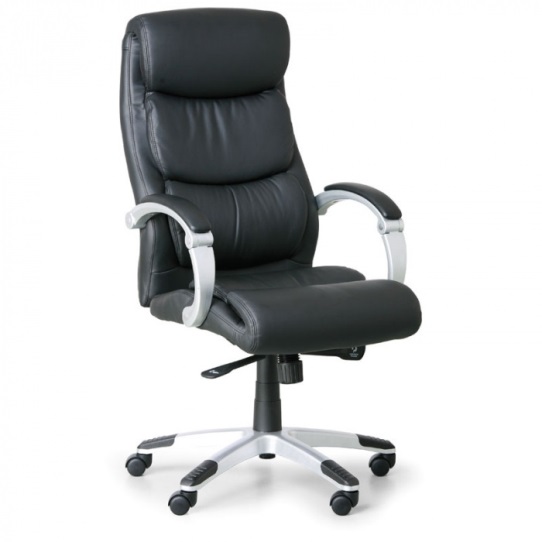 Dizajn: podľa ilustračného obrázku alebo ekvivalentnýČasť č. 2: Kancelárska stolička - 6 ksMateriál: látka/sieťované operadloVýška: 1 170 – 1 350 mmHĺbka sedu: 470 – 520 mmŠírka sedu: 490 - 520 mmVýška sedadla: 460 - 560 mmVýška operadla chrbta: 510 - 600 mmPodrúčky: pevnéOpierka hlavy: áno - nastaviteľnáPočet koliesok: 5 Mechanika: hojdaciaFarba: zelená Materiál kríža: plast – kvalitný vysokoodolnýNastavenie výšky: ánoNosnosť: min. 130 kg  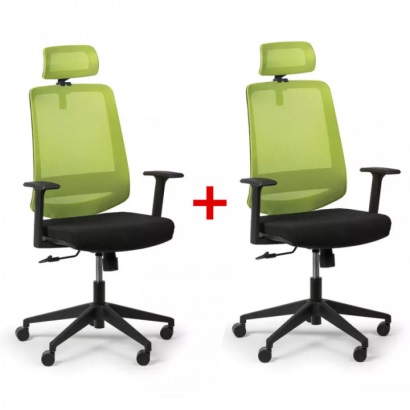 Dizajn: podľa ilustračného obrázku alebo ekvivalentný Časť č. 3: Stolička - 5 ksMateriál: sedák –kvalitná syntetická kožaPodnož: kovVýška: 1 040 – 1 060 mmHĺbka sedu: 430 – 450 mmŠírka sedu: 390 – 410 mmFarba: čierna 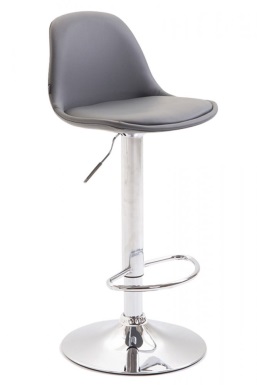 Dizajn: podľa ilustračného obrázku alebo ekvivalentnýČasť č. 4: Kancelársky stôl - 3 ks Výška: 735 – 740 mm Šírka: 1 380 – 1 400 mmHĺbka: 700 – 750 mm Polica: nie Materiál: kvalitná LTD laminovaná, ABS hranyFarba : čerešňaHrúbka vrchných dosiek: min. 25 mmHrúbka ostatných dosiek: min. 18 mmMateriál podnože: LTD , nohy hliník s rektifikáciou cca 15 mm na vyrovnanie podlahy 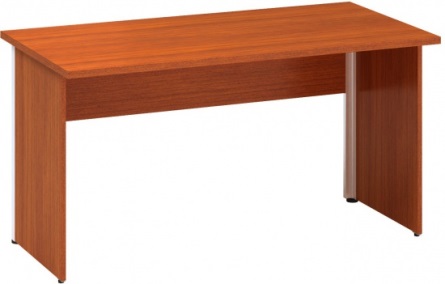 Dizajn: podľa ilustračného obrázku alebo ekvivalentnýČasť č. 5: Kontajner - 3 ksVýška: 600 - 610 mm Šírka: 440 - 450 mmHĺbka: 600 - 610 mm Materiál: kvalitná LTD laminovaná, ABS hranyTyp kontajnera: pojazdnýUzamykateľný: ánoMateriál úchytiek: leštený hliníkPočet zásuviek: 4Farba: čerešňaHrúbka vrchných dosiek: min. 25 mmHrúbka ostatných dosiek: min. 16 mm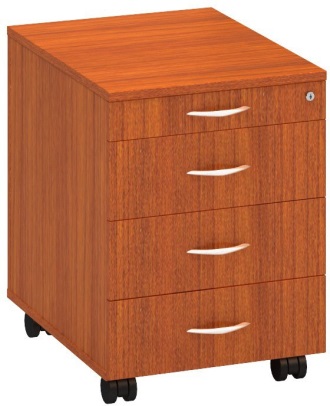 Dizajn: podľa ilustračného obrázku alebo ekvivalentnýČasť č. 6: Konferenčný stolík - 1 ks Výška: 720 – 740 mm Šírka: 650 – 670 mmHĺbka: 650 – 670 mm Polica: nie Materiál: kvalitná LTD laminovanáFarba: čerešňaNoha: kov – chrómová farba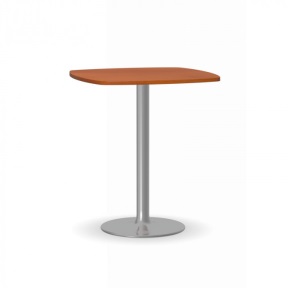 Dizajn: podľa ilustračného obrázku alebo ekvivalentnýČasť č. 7: Kreslo - 1 ksMateriál: kvalitná poťahová látkaVýška: 740 - 760 mmHĺbka sedu: 450 – 500 mmŠírka sedu: 450 - 650 mmFarba: červená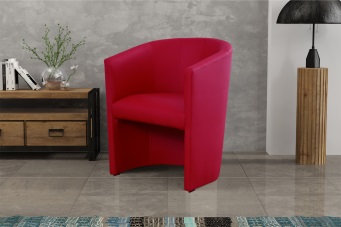 Dizajn: podľa ilustračného obrázku alebo ekvivalentnýČasť č. 8: Skriňa dverová - 1 ksOtváranie dverí: krídlovéVýška: 1 060 – 1 065 mmŠírka:  800 – 810 mmHĺbka: 470 - 480 mmHrúbka vrchných dosiek: min. 18 mmHrúbka ostatných dosiek: min. 18 mmPolica: 2 ksMateriál: LTD laminovaná, ABS hranyFarba : čerešňa Nohy: s rektifikáciou cca 15 mm na vyrovnanie podlahy        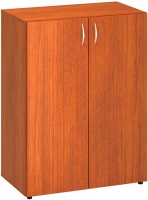 Dizajn: podľa ilustračného obrázku alebo ekvivalentnýČasť č. 9: Stredná skriňa - 1 ksUzamykateľná: nieOtváranie dverí: bez dveríVýška: 1 060 – 1 065 mmŠírka: 400 – 410 mmHĺbka: 420 - 450 mmHrúbka vrchných dosiek: min. 18 mmHrúbka ostatných dosiek: min. 18 mm Polica: 2 ksMateriál: LTD laminovaná, ABS hranyPríslušenstvo ku skrini: rektifikačné nožičky Materiál úchytiek: bez úchytiekFarba: čerešňa 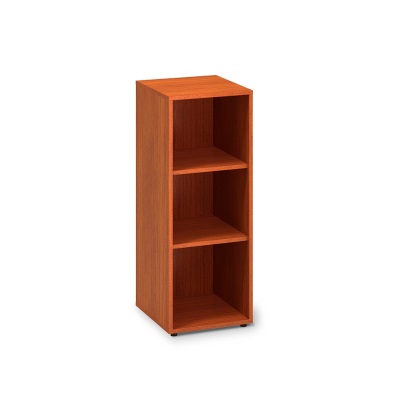 Dizajn: podľa ilustračného obrázku alebo ekvivalentnýČasť č. 10: Vysoká skriňa policová dverová - 1 ksOtváranie dverí: krídlovéVýška: 1 780 – 1 800 mmŠírka: 800 – 810 mmHĺbka: 470 - 480 mmHrúbka vrchných dosiek: min. 18 mmHrúbka ostatných dosiek: min. 18 mmPolica: 4 ksMateriál: LTD laminovaná, ABS hranyFarba : čerešňaPríslušenstvo ku skrini : rektifikačné nožičky 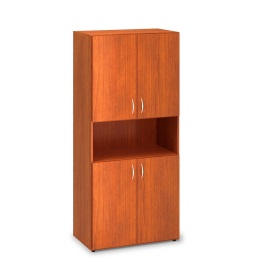 Dizajn: podľa ilustračného obrázku alebo ekvivalentnýČasť č. 11: Vysoká  skriňa policová dverová - 1 ksOtváranie dverí: krídlovéVýška: 1 780 – 1 800 mmŠírka: 800 – 810 mmHĺbka: 470 - 480 mmHrúbka vrchných dosiek: min. 18 mmHrúbka ostatných dosiek: min. 18 mmPolica: 4 ksMateriál: LTD laminovaná, ABS hranyFarba : čerešňa 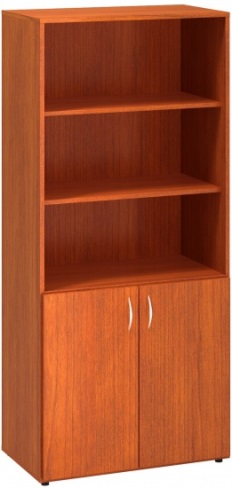 Dizajn: podľa ilustračného obrázku alebo ekvivalentnýČasť č. 12: Váľanda - 1 ksMateriál: látka/DTDVýška: 780 – 800 mmŠírka: 2 000 – 2 100 mmHĺbka: 860 – 880 mmPlocha na spanie: min. 800 x 1 950 mmMatrac: sendvičový Čelo: zadné aj bočnéPrevedenie: ľavéFarba: červená/vzorÚložný priestor: ánoNosnosť: min. 110 kg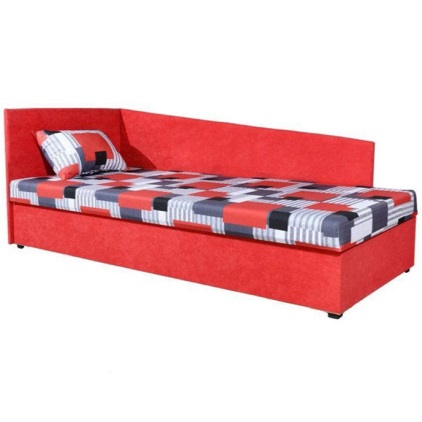 Dizajn: podľa ilustračného obrázku alebo ekvivalentnýČasť č. 13: Váľanda - 1 ksMateriál: látkaVýška: 380 – 400 mmŠírka: 1 950 – 2 000 mmHĺbka: 880 – 900 mmPlocha na spanie: min. 900 x 1 950 mmMatrac: molitanový + rošt Čelo: zadnéVýška čela: 720 - 740 mmFarba : oranžová/vzorÚložný priestor: ánoNosnosť: min. 100 kg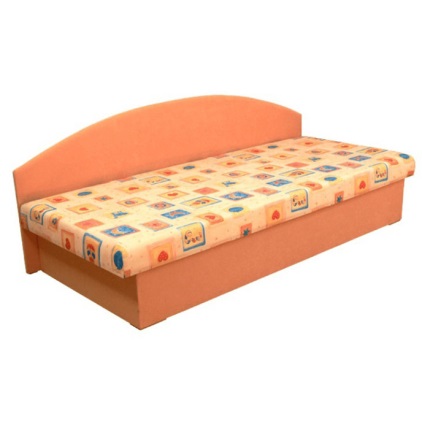 Dizajn: podľa ilustračného obrázku alebo ekvivalentnýČasť č. 14: Vysoká  skriňa policová dverová - 3 ksMateriál: laminovaný drevený materiálOtváranie dverí: krídlovéVýška: 1 970 – 1 980 mmŠírka: 900 – 920 mmHĺbka: 530 - 540 mmPočet dvierok: 2Zásuvky: ánoPočet zásuviek: 2Polica: 3 ksŠatníkové tyče: ánoPočet šatníkových tyčí: 1Postavenie skrine: bez nožičiekÚchytky: plastFarba : biela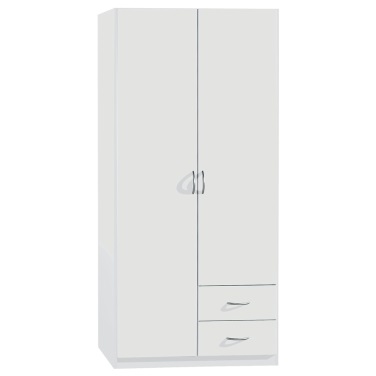 Dizajn: podľa ilustračného obrázku alebo ekvivalentnýČasť č. 15: Konferenčný stolík - 1 ks Materiál: laminovaný drevený materiál Výška: 410 – 420 mm  Šírka: 900 – 950 mmHĺbka: 600 –650 mm Polica: 1Farba: biela/siváPočet nôh: 4Tvar stola: obdĺžnik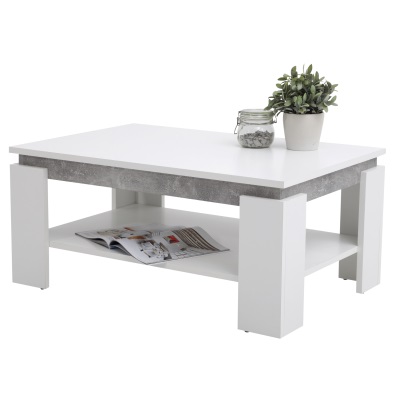 Dizajn: podľa ilustračného obrázku alebo ekvivalentnýČasť č. 16: Komoda - 1 ks Materiál: laminovaný drevený materiálVýška: 850 – 870 mmŠírka: 730 – 750 mmHĺbka: 400 –450 mm Zásuvky: ánoPočet zásuviek: 4Farba: bielaBezrúčkové otváranie
Dizajn: podľa ilustračného obrázku alebo ekvivalentný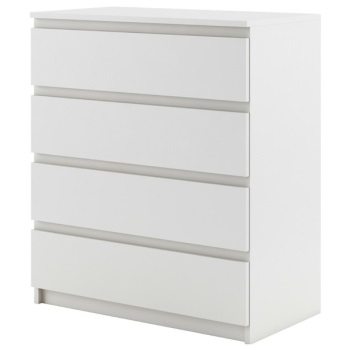 Časť č. 17: Vysoká  skriňa šatníková - 1 ksMateriál: LTD laminovaná, ABS hranaPočet dverí: 3Výška: 1 900 – 1 950 mmŠírka: 900 – 950 mmHĺbka: 420 - 450 mmPolica: 2 ks/v každej časti + dvojháčikZadná časť skrine:  vybavenie prieduchmi na odvetrávanieZámok cylindrický s dvoma kľúčmi – uzamykateľné dvere Typ základne: sokelFarba: breza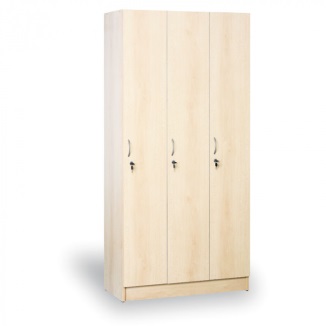 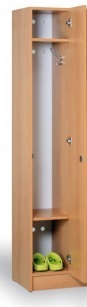 Dizajn: podľa ilustračného obrázku alebo ekvivalentnýČasť č. 18: Vysoká  skriňa šatníková - 1 ksMateriál: LTD laminovaná, ABS hranaPočet dverí: 2Výška: 1 900 – 1 950 mmŠírka: 600 – 650 mmHĺbka: 420 - 450 mmPolica: 2 ks/v každej časti + dvojháčikZadná časť skrine:  vybavenie prieduchmi na odvetrávanieZámok cylindrický s dvoma kľúčmi – uzamykateľné dvere Typ základne: sokelFarba: breza
Dizajn: podľa ilustračného obrázku alebo ekvivalentný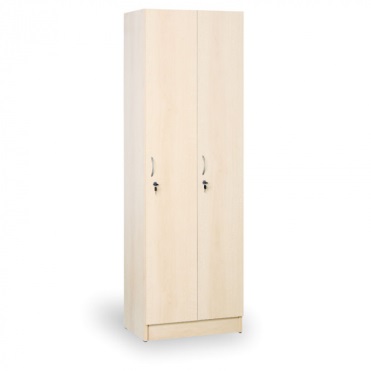 Časť č. 19: Skriňa - 1 ksMateriál: LTD laminovaná, ABS hranaPočet dverí: 2Výška: 1 900 – 1 950 mmŠírka: 850 – 900 mmHĺbka: 500 - 550 mmPolica: 2 ksFarba dvierok: bielaFarba korpusu: antracitPovrchová úprava dvierok a korpusu: matZásuvka: áno – 1 , v spodnej časti
Dizajn: podľa ilustračného obrázku alebo ekvivalentný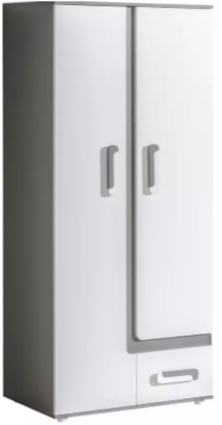 Časť č. 20: Regál - 1 ksMateriál: LTD laminovaná, ABS hranaPočet dverí: 2Výška: 1 970 – 1 980 mmŠírka: 490 – 500 mmHĺbka: 440 - 450 mmPolica: 3 ksFarba dvierok: siváFarba korpusu:  šedáPovrchová úprava dvierok a korpusu: matZásuvka: áno – 2 , v spodnej časti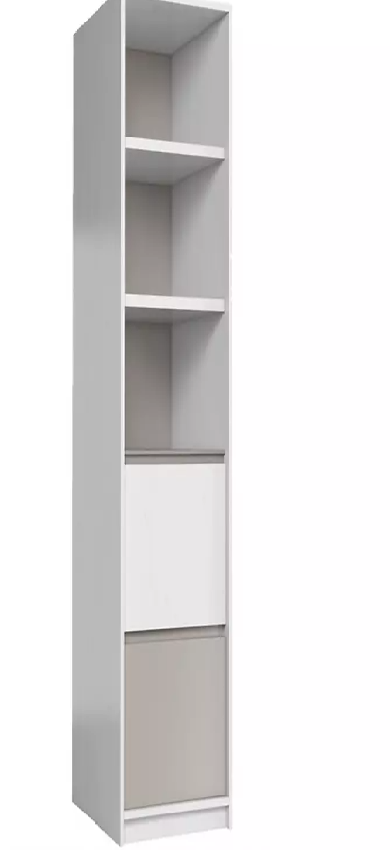 Dizajn: podľa ilustračného obrázku alebo ekvivalentnýČasť č. 21: Jedálenský stolík - 1 ks Materiál: laminovaný DTD Výška: 750 – 760 mmŠírka: 700 – 710 mmHĺbka: 180 – 190 mm pri zložení, po rozložení  700 - 710 mm Farba : dub sonoma svetláUpevnenie na stenu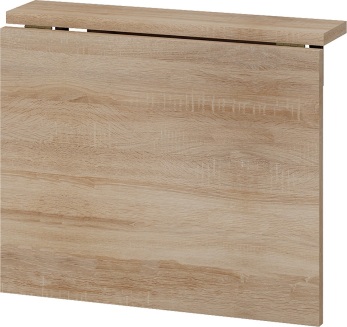 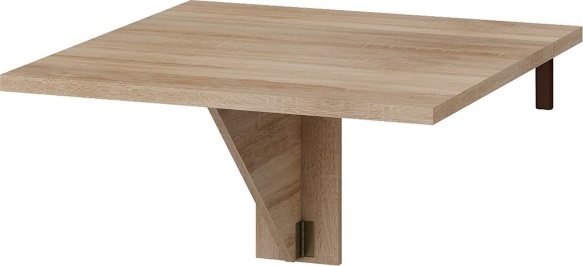 Dizajn: podľa ilustračného obrázku alebo ekvivalentnýČasť č. 22: Stolička skladacia - 2 ksMateriál: sedák – kvalitný plastMateriál konštrukcie:  oceľCelkový výška: 850 - 860 mmVýška sedáku: 450 - 460 mmHĺbka sedáku: 430 – 450 mmŠírka sedu: 490 - 500 mmVýška zloženého: 1 070 – 1 080 mmFarba podstavca: čierna Farba sedáku: bielaNosnosť: min. 150 kgSkladacia: áno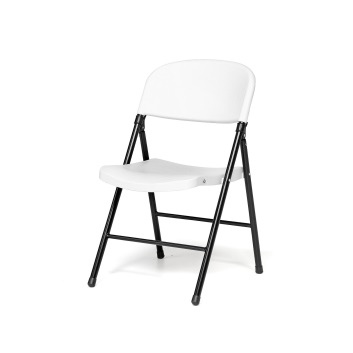 Dizajn: podľa ilustračného obrázku alebo ekvivalentnýČasť č. 23: Stôl so skrinkou - 2 ksSpojenie stola so skrinkou Materiál: pracovná doska stola: laminovaná drevotrieska s hrúbkou min. 25 mm, ABS hrany min. 2 mmSúčasťou pracovnej dosky sú dve priechodky s priemerom cca 60 mm pre zvedenie káblovPodnože: hrúbka min. 25 mm, zakončené dvoma rektifikačnými pätkami pre vyrovnanie nerovností podlahy až o 15 mmRozmery skrinky:Šírka: 400 –  410 mmHĺbka: 1 600 – 1 610 mmVýška: 645 – 650 mmRozmer dosky :Šírka: 1 600 – 1 610 mmHĺbka: 800 – 810 mmMateriál skrinky: laminovaná drevotrieska s hrúbkou min. 25 mm, korpus a dno skrinky hrúbka min.16 mmPolice v skrinke: áno – 2 otvorené Zásuvky: áno – 2, na kovových guľkových pojazdoch s madlami z lešteného hliníkaNosnosť stola: min. 80 kg, Nosnosť zásuvky: min. 10 kg (rovnomerné zaťaženie)Prevedenie: pravýSPOLOČNÉ PRAMETRE:Šírka: 1600 - 1610 mmHĺbka: 1600 - 1610 mmVýška stola: 750 – 760 mmFarba: biela, dub sonoma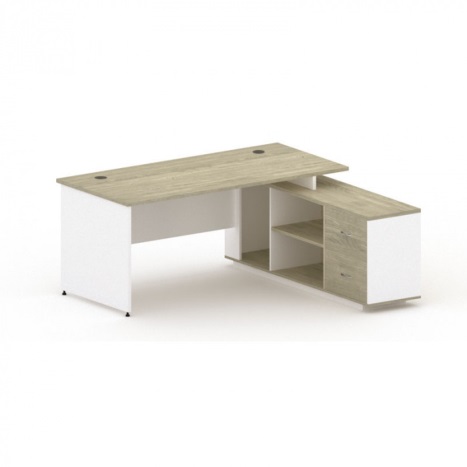 Dizajn: podľa ilustračného obrázku alebo ekvivalentnýČasť č. 24: Posteľ skladacia - 2 ksMateriál: Rám: oceľ, práškové lakovanieMatrac: látka: polyesterMateriál peny: pamäťová pena, PUR pena, Hustota peny:  min. 40/23 kg/m³, min. 11 cmRozmery zmontované:Výška: 380 – 400 mmŠírka: 900 – 950 mmDĺžka: 2 000 – 2 100 mmPlocha na spanie: min. 870 x 1 940 mmFarba : čiernaRošt: drevenýKolieska: ánoNosnosť: min. 100 kg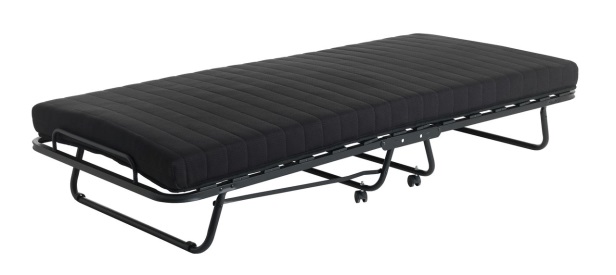 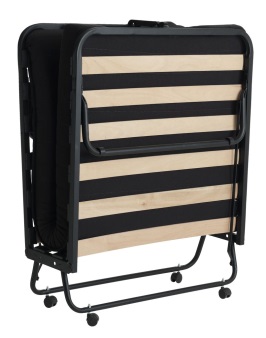 Dizajn: podľa ilustračného obrázku alebo ekvivalentnýČasť č. 25: Skriňa dverová - 4 ksOtváranie dverí: krídlovéVýška: 1 780 – 1 790 mmŠírka: 800 – 810 mmHĺbka: 500 - 520 mmHrúbka vrchných dosiek: min. 18 mmHrúbka ostatných dosiek: min. 18 mmPolica: 3 ksMateriál: LTD laminovaná, ABS hranyRektifikačné klzáky na vyrovnanie nerovnosti podlahy až do 10 mmÚchytky: leštený hliníkZámok s dvoma kľúčmi – uzamykateľné dvere Farba: korpus: biela, dvierka: dub prírodný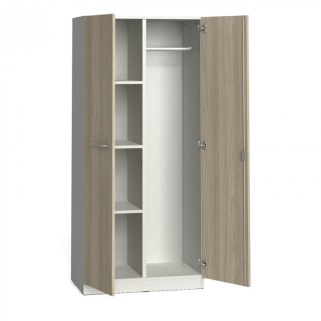 Dizajn: podľa ilustračného obrázku alebo ekvivalentnýČasť č. 26: Truhlicová lavica - 2 ksMateriál: 100% polyetylén ( PE ), imitácia MDFDruh textilu: syntetické vlákno, povrch textilu: tkaná textíliaOdolnosť voči oderu: 5 dobráTvorba žmoliek: 5 žiadnaKvalita dreva: imitáciaVnútro: guľôčky z dutého vláknaRozmery zmontované:Výška sedadla: 530 – 540 mmŠírka sedadla: 1 300 – 1 310 mmHĺbka sedadla: 450 – 460 mmKomfortná výška: ánoÚložný priestor: ánoFarba : siváNohy: Výška: cca 2 cm, okrúhle, nastaviteľnéNosnosť:  min. 80 kg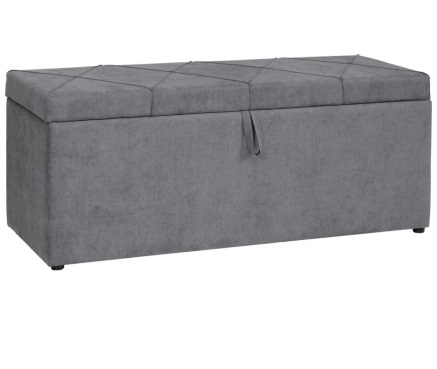 Dizajn: podľa ilustračného obrázku alebo ekvivalentnýČasť č. 27: Pohovka - 1 ksMateriál: látka, ekokožaVýška: 870 – 880 mmŠírka: 860 – 870 mmHĺbka: 810 – 820 mmRozkladacia: ánoFarba : fialová – látka, ekokoža - siváÚložný priestor: ánoPolohovanie: nieSpacia plocha po rozložení: min. 1 980 x 860 mmVýška spacej plochy od zeme: 290 – 300 mm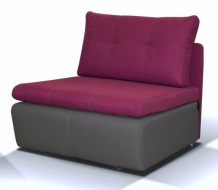 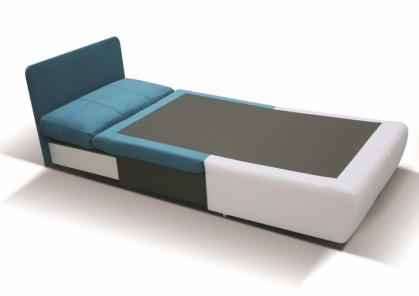 Dizajn: podľa ilustračného obrázku alebo ekvivalentnýČasť č. 28: Vysoká  skriňa šatníková - 8 ksMateriál: LTD laminovaná, ABS hranaPočet dverí: 1Výška: 1 950 – 2 000 mmŠírka: 400 – 450 mmHĺbka: 550 - 600 mmPolica: 1 ks/v každej časti + 1 tyč na vešanieUzamykateľná: áno Typ základne: sokelFarba: breza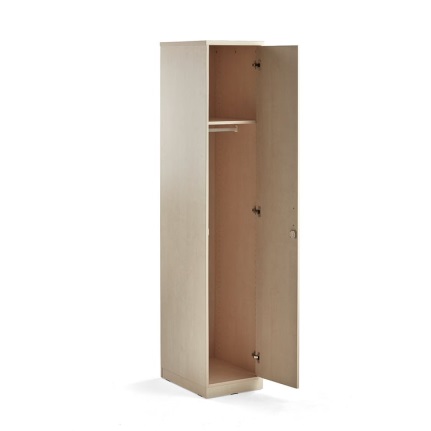 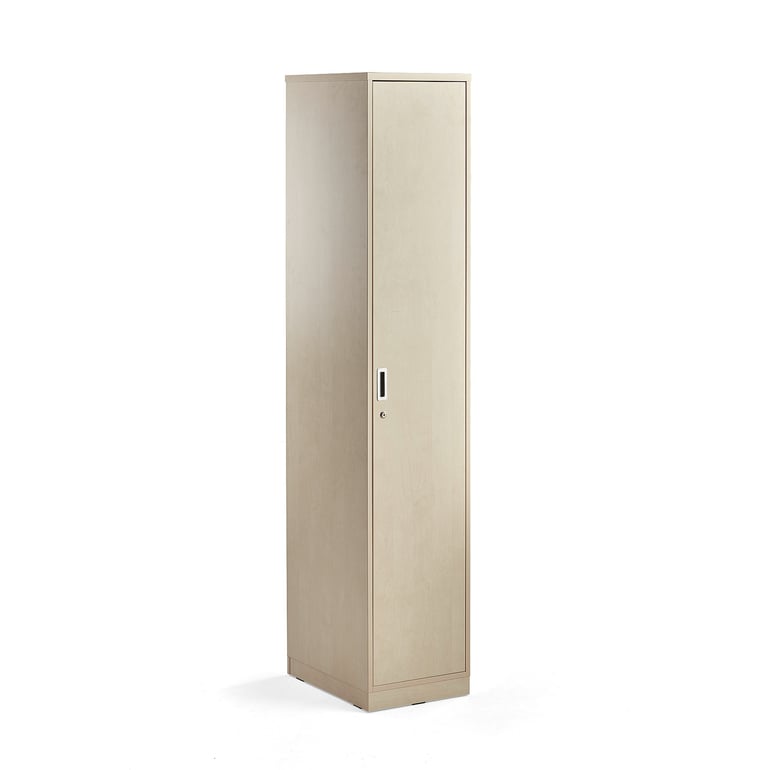 Dizajn: podľa ilustračného obrázku alebo ekvivalentnýPodrobné technické parametre ponúkaného predmetu zákazky žiadame uviesť v Prílohe č. 1 zmluvy – špecifikácia parametrov predmetu zmluvy vrátane kalkulácie zmluvnej ceny.Poznámka:  Verejný obstarávateľ požaduje v stĺpci „Vlastný návrh na plnenie predmetu zákazky“ uviesť skutočné parametre ponúkaného nábytku resp. rôzneho vybavenia. Pre jednoznačné preukázanie splnenia všetkých technických parametrov jednotlivých položiek predmetu zákazky je možné použiť Prílohu č. 1 súťažných podkladov – Opis predmetu zákazky – Podrobné technické parametre predmetu zákazky – doplnené o konkrétne parametre a názvy ponúkaného predmetu zákazky.Hodnotenie splnenia špecifikácie: Ponuka uchádzača musí spĺňať všetky minimálne požiadavky zadefinované verejným obstarávateľom v Prílohe č. 1 Opis predmetu zákazky.V prípade, že ponuka nebude spĺňať akúkoľvek z minimálnych požiadaviek stanovených v tomto opise, ponuka nebude zaradená do ďalšieho vyhodnotenia a uchádzač bude vylúčený z vyhodnotenia ponúk tejto zákazky.P.č.NázovRozmery (mm)Počet/ksVlastný návrh na plnenie predmetu zákazky1.Kancelárske kreslo232.Kancelárska stolička63.Stolička54.Kancelársky stôl735-740 x 1380-1400 x 700-75035.Kontajner600-610 x 440-450 x 600-61036.Konferečný stolík720-740 x 650-670 x 650-67017.Kreslo18.Skriňa dverová1060-1065 x 800-810 x 470-48019.Stredná skriňa1060-1065 x 400-410 x 420-450110.Vysoká skriňa policová dverová1780-1800 x 800-810 x 470-480111.Vysoká skriňa policová dverová1780-1800 x 800-810 x 470-480112.Váľanda113.Váľanda114.Vysoká skriňa policová dverová1970-1980 x 900-920 x 530-540315.Konferenčný stolík410-420 x 900-950 x 600-650116.Komoda850-870 x 730-750 x 400-450117. Vysoká skriňa šatníková1900-1950 x 900-950 x 420-450118.Vysoká skriňa šatníková1900-1950 x 600-650 x 420-450119.Skriňa1900-1950 x 850-900 x 500-550120.Regál1970-1980 x 490-500 x 440-450121.Jedálenský stolík750-760 x 700-710 x 180-190 (pri zložení) / 700 -710 (po rozložení)122.Stolička skladacia223.Stôl so skrinkouRozmery skrinky: 400-410 x 1600-1610 x 645-650Rozmer dosky: 1600-1610 x 800–810224.Posteľ skladacia380-400 x 900-950 x 2000-2100225.Skriňa dverová1780-1790 x 800-810 x 500-520426.Truhlicová lavica530-540 x 1300-1310 x 450-460227.Pohovka870-880 x 860-870 x 810-820128.Vysoká skriňa šatníková1950-2000 x 400-450 x 550-6008